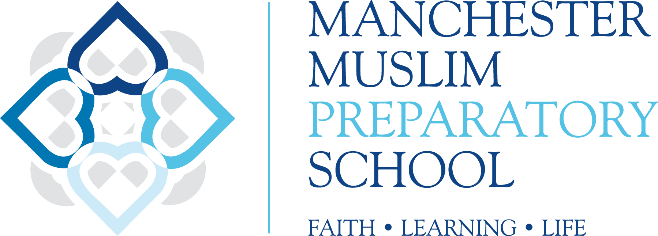 MMPS Job Description and Person SpecificationPost:				Teaching AssistantTerm Time OnlyResponsible to:		Class Teacher, Head Teacher	Daily Working Hours: 	8:30 am – 3:45 pmPrime Objectives of the Post:Make a strong contribution to pupils’ learning and achievement. To work under the guidance/instruction of designated teaching/senior staff to undertake work/care/support programmes, to enable access to learning for pupils and to assist the teacher in the management of pupils and the classroom. To support pupils in the classroom or outside the main teaching area under the guidance of teaching staff.Principle AccountabilitiesSUPPORTING THE SCHOOL – ESSENTIAL To support the values and ethos of MMPS contained within the mission statement and follow the school’s ethosTo be aware of and comply with policies and procedures relating to child protection, safeguarding, health, safety, behaviour, positive handling, security and confidentiality – reporting all concerns to an appropriate person to ensure pupils’ wellbeingTo attend relevant, reasonable out of school hours meetings and contribute to the overall work/aims of the school, supporting the roles of other colleagues and professionals to enable the school to fulfil its development plansTo liaise with teaching and non-teaching staff with regard to preparation for, and working within lessonsTo respect the confidentiality of sensitive information divulged by staff, parents and pupilsParticipate in annual performance appraisal constructively and positively SUPPORTING THE TEACHER - ESSENTIALTo assist teachers in promoting good behaviour in the classroom and across schoolTo assist teachers in their delivery of a differentiated curriculumTo assist teachers in observing and assessing individual pupilsTo identify or design suitable teaching materials to facilitate the learning of identified pupils, including the use of new technologiesTo provide regular feedback about pupils’ specific progress as and when neededTo provide clerical/admin support (e.g. typing, photocopying, display, preparing of worksheets, collection and recording of money etc.)To maintain a clean, safe and orderly working environment – ensuring that equipment/resources/materials are set out as per instructions and used safelyTo accompany pupils on visits and trips out and out of school activities as required, taking responsibility for a group of pupils To supervise the whole class for a short time in an emergency (normally  a period less than a whole lesson until the teacher returns or alternative arrangements are made) or for a lesson period of planned absence with additional support if required Be able to undertake some marking of pupils’ work if requiredSUPPORTING ALL PUPILSSUPPORTING PUPILS - GENERALTo establish a supportive and trusting relationships with pupilsTo be aware of pupils’ individual needs and the strategies most useful for addressing themTo help pupils access the content of a lesson by providing differentiated material and/or clarification and explanationTo motivate pupils and build up their self-esteemTo help pupils with the recording of their workTo encourage and keep on task those who find it difficult to concentrateTo help pupils develop organisation skills and become independent learnersTo ensure the pupils are able to use equipment and material providedSUPPORTING PUPILS WITH ADDITIONAL EDUCATION NEEDS - DESIRABLETo encourage acceptance and inclusion of pupils with additional educational needs (AEN)To have a basic understanding of some of the common conditions our pupils have, such as ASD, dyslexia, ADHDTo be able to deliver the support or intervention that is planned in a lively manner and contribute to Individual Education PlansTo follow any recommendations in pupils’ behaviour/learning plans as directed by the class teacher and SENDTo use creativity to develop and make resources that are visual aids for learningTo be adaptable and use own initiative, by for example adapting a multi-sensory approach to facilitate learning To work with individual pupils or small group of pupils outside classroom, following directions of SEND or class teacherTo contribute to review meetings and monitoring procedures GENERAL DUTIESTo contribute and participate in all daily staff duties as and when requiredTo contribute to extra-curricular activitiesTo attend to pupils with minor injuries during playtimesTo participate in in-service training and twilight sessions as and when reasonable directed by the Head TeacherTo attend staff meetings, parents evenings, open days, school E.C.A. and similar school events/activitiesTo undertake training to assist first aid and personal care needs of pupils if required by the schoolTo ensure that all duties and services are provided in accordance with the School’s PoliciesThe duties above or neither exclusive nor exhaustive and the post holder may be required by the Head Teacher to carry out appropriate duties within the context of the job and skills. This job description describes, in general terms, the normal duties the post holder will be expected to undertake. However, the job description or the duties contained there may vary or be amended in consultation with the post holder from time to time without changing the level of responsibility associated with this post. Person Specification:Have an appropriate NVQ qualification, at least level 3Able to communicate effectively in Standard English in both reading and writingGood numeracy skills to support pupils’ learning Sound basic knowledge of IT including the use of computers, camera, photocopier to support pupils’ learningBe caring, friendly, approachable, open, inclusive, welcoming, proactive and personableBe someone that demonstrated dedication, patience, flexibility, humour, enthusiasmDemonstrate a desire to serve young peopleBe passionate about raising standards of all pupilsBe flexible and creative in their thinking Ability to work independently and as part of teamMMPS is committed to Safeguarding and promoting the welfare of pupils. We expect all staff to share this commitment. 